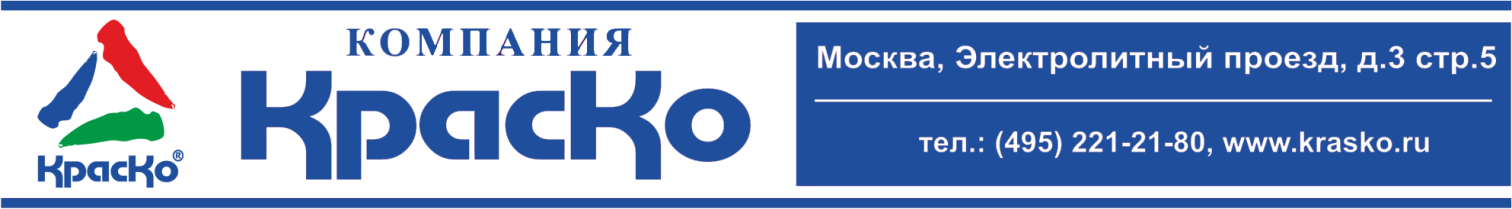 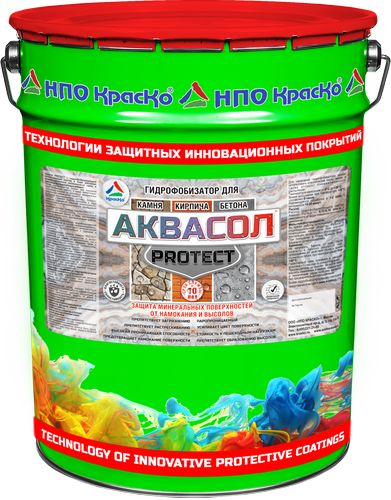 Аквасол ProtectГидрофобизирующий пропитывающий состав на основе модифицированных силиконовых смолпревосходные водоотталкивающие свойствапредотвращает намокание поверхностейпрепятствует образованию высоловвысокая проникающая способностьстойкость к пешеходным нагрузкампрепятствует растрескиваниюусиливает цвет поверхностипрепятствует загрязнениюпаропроницаемый Аквасол Protect – гидрофобизирующий пропитывающий состав в виде раствора модифицированных силиконовых смол и композиции функциональных добавок. Состав гидрофобизатора служит для придания водоотталкивающих свойств, а также препятствует образованию высолов на различных минеральных поверхностях: камень, бетон, кирпич т.д. Благодаря инновационному составу, Аквасол Protect – способен глубоко проникать в поры основания, существенно повышая влагостойкость, морозостойкость и трещиностойкость защищаемой поверхности. Нанесенная в 2 слоя пропитка Аквасол Protect создаёт на поверхности превосходный водоотталкивающий барьер, а также обеспечивает защиту от биологических факторов в виде грибков и плесени.Отличительной особенностью модифицированной пропитки, является её полная паропроницаемость, что соответствует санитарно-гигиеническим требованиям, предъявляемым к зданиям и сооружениям. Гидрофобизирующая пропитка Аквасол Protect отличается низкой истираемостью и может применяться для защиты как вертикальных, так и горизонтальных поверхностей, придавая грязе- и водоотталкивающие свойства основаниям, испытывающим пешеходную нагрузку.Благодаря превосходным водоотталкивающим качествам, гидрофобизатор Аквасол Protect сохраняет сухой структуру минеральной поверхности, тогда как необработанные намокшие минеральные основания подвергаются поверхностным микро-разрывам и растрескиванию (с последующим разрушением) под действием отрицательных температур в холодный период времени (поздней осенью, зимой или ранней весной). Уборка льда с обработанной гидрофобизатором поверхности значительно упрощается. Покрытие на основе гидрофобизирующей пропитки Аквасол Protect сохраняет свои защитные свойства, при условии соблюдения технологии нанесения - в течение 10 лет!НазначениеГидрофобизирующий состав Аквасол Protect применяется для наружных работ по гидрофобизации поверхностей фасадов, цоколей сооружений в качестве самостоятельной защиты от влаги и разрушающего воздействия атмосферных осадков на таких строительных материалах как:бетоне и штукатурке;керамическом и силикатном кирпиче;композитной фасадной плитке (стилизованной под кирпич и камень);газобетоне и газосиликатных блоках;природном и искусственном камне.Способ примененияПропитка полностью готова к применению. Перед нанесением состав гидрофобизатора необходимо тщательно перемешать. Обрабатываемая поверхность должна быть сухой, очищенной от грязи, пыли, жиров, масел и остатков старых покрытий.Для нанесения гидрофобизатора можно использовать классические кисть, валик, а также аппарат пневматического распыления. Температура нанесения: от 0°С до +30°С;Время высыхания при температуре +20°С составляет 6 часов;Рекомендуется обработка в 1-2 слоя, с интервалом 10-20 минут.РасходРасход гидрофобизирующего состава Аквасол Protect — 0,12-0,18 л/кв.м. в зависимости от вида поверхности и способа нанесения.ТараТара 20л.Меры предосторожностиВо время работы использовать средства индивидуальной защиты. Работы в помещении проводить при хорошей вентиляции, затем хорошо его проветрить.При попадании в глаза промыть водой. Беречь от детей и животных. ХранениеНе нагревать. Беречь от огня. Состав хранить в прочно закрытой таре, предохраняя от действия тепла и прямых солнечных лучей, при температуре от -10 до +40°С.Гарантийный срок хранения в заводской упаковке – 12 месяца со дня изготовления.Технические данныеСоставмодифицированные силиконовые смолы с функциональными добавкамиОбъем сухого остатка, %8-13Условная вязкость по В3-246 (сопло 4), сек, не менее15Время высыхания до степени 3 при t (20,0±0,5)°С, ч, не более6ЦветбесцветныйЭффективность действия с помощью трубки Карстена (отсутствие падения уровня воды) в течении, не мене, ч2ТУ20.16.57-033-01524656-2019